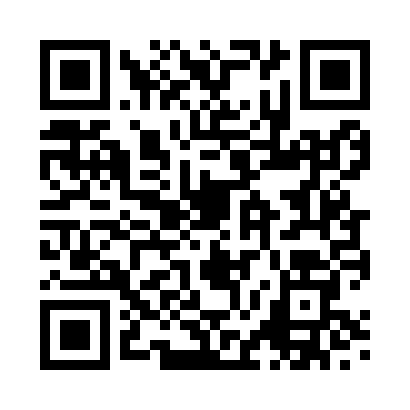 Prayer times for North Roe, Shetlands Islands, UKMon 1 Jul 2024 - Wed 31 Jul 2024High Latitude Method: Angle Based RulePrayer Calculation Method: Islamic Society of North AmericaAsar Calculation Method: HanafiPrayer times provided by https://www.salahtimes.comDateDayFajrSunriseDhuhrAsrMaghribIsha1Mon2:253:421:097:1010:3711:532Tue2:263:431:107:1010:3611:533Wed2:273:441:107:0910:3511:524Thu2:273:451:107:0910:3411:525Fri2:283:471:107:0910:3311:516Sat2:293:481:107:0810:3111:517Sun2:303:501:107:0810:3011:508Mon2:313:511:117:0710:2911:499Tue2:323:531:117:0710:2711:4910Wed2:333:551:117:0610:2611:4811Thu2:343:571:117:0610:2411:4712Fri2:353:591:117:0510:2311:4713Sat2:364:011:117:0410:2111:4614Sun2:374:021:117:0410:1911:4515Mon2:384:041:117:0310:1711:4416Tue2:394:071:117:0210:1511:4317Wed2:404:091:127:0110:1311:4218Thu2:414:111:127:0010:1111:4119Fri2:424:131:126:5910:0911:4020Sat2:434:151:126:5810:0711:3921Sun2:444:171:126:5710:0511:3822Mon2:454:201:126:5610:0311:3723Tue2:474:221:126:5510:0111:3624Wed2:484:241:126:549:5811:3525Thu2:494:271:126:539:5611:3426Fri2:504:291:126:529:5411:3227Sat2:514:311:126:509:5111:3128Sun2:524:341:126:499:4911:3029Mon2:544:361:126:489:4611:2930Tue2:554:381:126:469:4411:2831Wed2:564:411:126:459:4111:26